	                  Home Schooling 69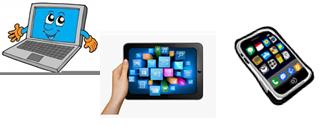 TODAY WE’RE LEARNING ABOUT FOOD!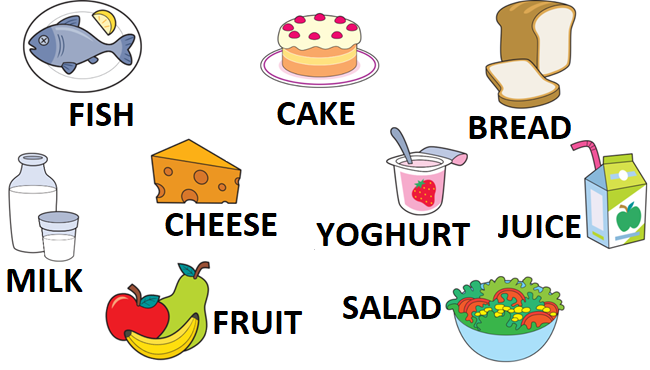 CTRL+CLICK AND WORK ONLINE: 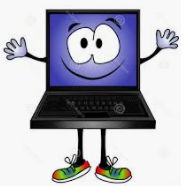 https://forms.gle/GrpYfiKWJA1zpM1Z7 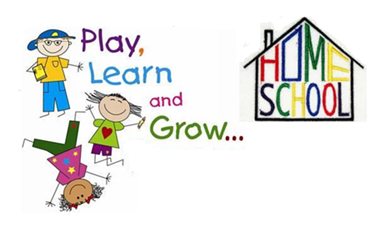 PLEASE PRESS “SUBMIT/SEND” AT THE END OF YOUR ONLINE WORKPOR FAVOR PRESIONAR “ENVIAR” AL FINAL DEL TRABAJO EN LINEA